National Association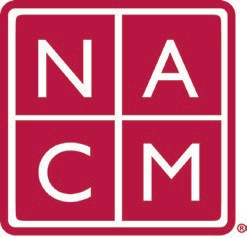 for Court Management	Strengthening Court ProfessionalsSTATE ASSOCIATIONS SUBCOMMITTEEAgendaAugust 3, 2023 @ 1PM PT / 4PM ETChair: Jeffrey TsunekawaCommittee Page Welcome and IntroductionsOverview of State Associations SubcommitteeFeedback from NACM Annual Conference Leadership SeminarFeedback from NACM Annual ConferenceRoundtable Desired Discussion TopicsNew BusinessAdjournFuture Meeting Dates:September 7
October 5
November 2
December 7Thank you for your time!Association Services: National Center for State Courts, 300 Newport Avenue, Williamsburg, VA 23185 (757) 259-1841, Fax (757) 259-1520Home Page: http://www.nacmnet.org